Historia kl. VIII A i B  03.06.2020Szanowni Rodzice, Drodzy Uczniowie!Zadania, które widzicie przed sobą są do wykonania do piątku 05.06.2020 . Zapisujemy temat w zeszycie:Temat: Integracja europejska.Czytamy temat ze stron 240 – 245 z podręcznika.Przepisujemy punkty ze strony 231 z podręcznika .Wykonujemy ćwiczenie  1, 2str. 80 i 81 z zeszytu ćwiczeń oraz poniższą kartę pracy. (Dawid, Maks, Sebastian, Jarek oraz Szymon nie wykonują ćwiczenia 1-go z zeszytu ćwiczeń).Bardzo proszę, abyście zwrócili uwagę na przyczyny integracji europejskiej.Praca z mapąEtapy rozszerzania Unii Europejskiej                      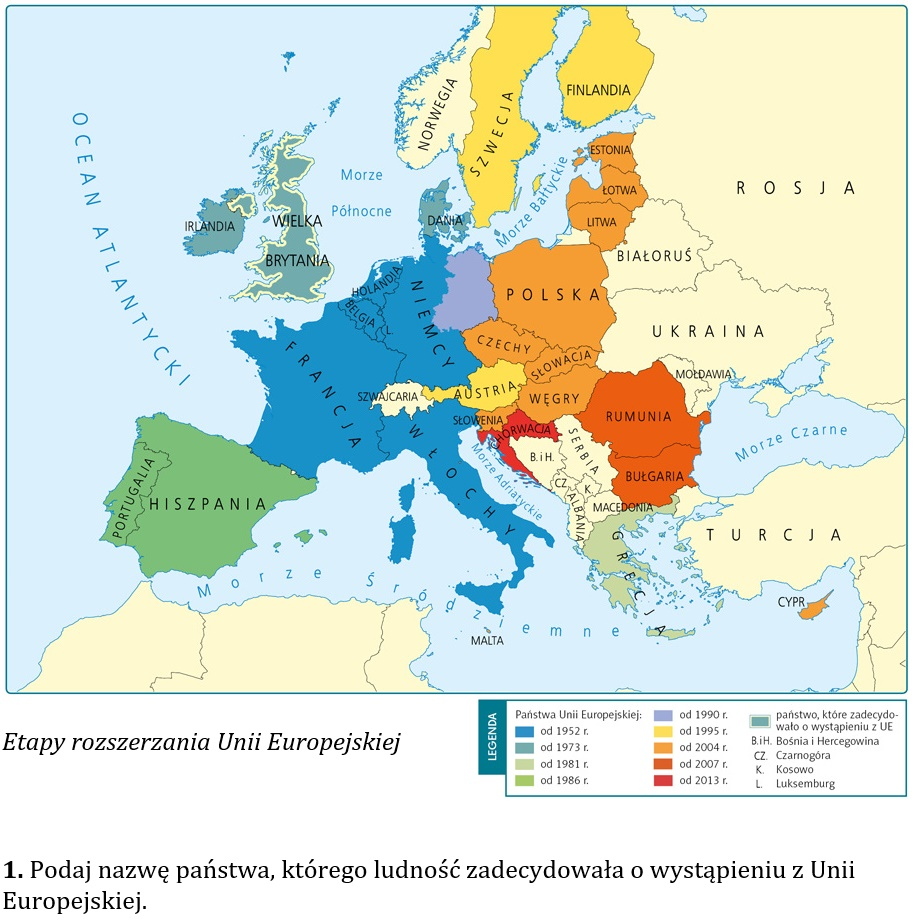 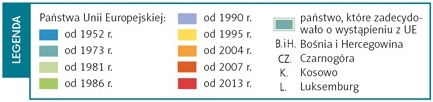 1. Podaj nazwę państwa, którego ludność zadecydowała o wystąpieniu z Unii Europejskiej.2. W którym roku Unia Europejska powiększyła się o największą liczbę państw?3. Które państwo stało się częścią Unii Europejskiej w 1990 r.?4. Podaj nazwy państw należących do Unii Europejskiej, które wcześniej były częścią ZSRR.Jeśli ktoś z Was chciałby dowiedzieć się więcej może skorzystać  z lekcji z e- podręcznika.https://epodreczniki.pl/a/integracja-europejska-polska-w-strukturach-nato-i-ue/DN2IzpcqIBardzo proszę o odesłanie do mnie wykonanych prac. Proszę pisać czytelnie i podpisywać pracę. Prosiłabym również o pisanie dat na konkretnych pracach. Jeśli napotkacie problem  jestem do Waszej dyspozycji w godzinach, w których przed nauką zdalną mieliśmy lekcje według planu szkolnego.Serdecznie pozdrawiam Małgorzata Zawada